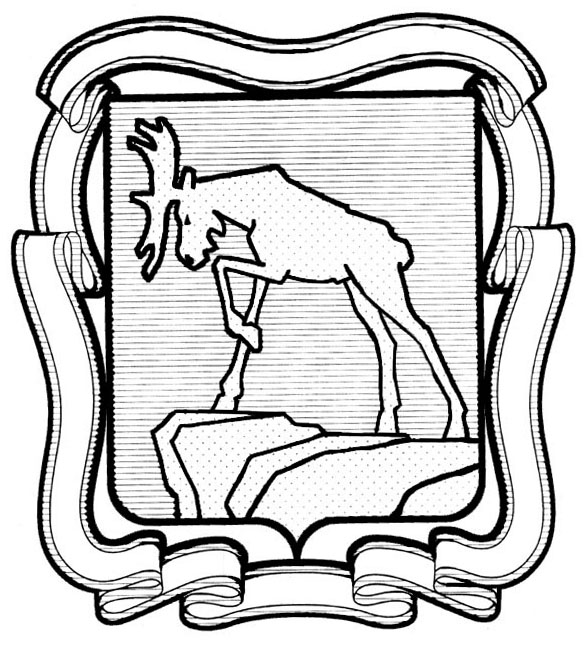 проектСОБРАНИЕ ДЕПУТАТОВ МИАССКОГО ГОРОДСКОГО ОКРУГАЧЕЛЯБИНСКАЯ ОБЛАСТЬ_____________СЕССИЯ СОБРАНИЯ ДЕПУТАТОВ  МИАССКОГОГОРОДСКОГО ОКРУГА ПЯТОГО СОЗЫВАРЕШЕНИЕ №                                                                                                                  от                   2016 годаО внесении изменений в Решение Собрания депутатов Миасского городского округа от 15.06.2007 № 19«Об утверждении Положения «О порядке назначения и проведения опроса граждан по вопросам местного значения в Миасском городском округе»Рассмотрев предложение Председателя Собрания депутатов Миасского городского округа  Степовика Е.А. о внесении изменений в Решение Собрания депутатов Миасского городского округа от 15.06.2007 № 19 «Об утверждении Положения «О порядке назначения и проведения опроса граждан по вопросам местного значения в Миасском городском округе», учитывая протест прокурора города Миасса от 12.05.2016  № 9-2016, рекомендации постоянной комиссии по вопросам законности правопорядка и местного самоуправления, в соответствии с Закон Челябинской области от 03.03.2016 № 322-ЗО «О порядке назначения и проведения опроса граждан в муниципальных образованиях Челябинской области», руководствуясь Федеральным законом от 06.10.2003 г. №131-ФЗ «Об общих принципах организации местного самоуправления в Российской Федерации» и Уставом Миасского городского округа, Собрание депутатов Миасского городского округа РЕШАЕТ:Внести изменения в Решение Собрания депутатов Миасского городского округа от 15.06.2007 № 19 «Об утверждении Положения «О порядке назначения и проведения опроса граждан по вопросам местного значения в Миасском городском округе», а именно в Приложении к названному решению:    Подпункт 2 в пункте 14 исключить;2)    Пункт 17 после слов «Миасского городского округа дополнить словами «в течение 30 дней со дня поступления инициативы о проведении опроса граждан»;3)        Пункт 19 после слов «официальному опубликованию» дополнить словами «не менее чем за 10 дней до дня его проведения»;4)        Пункт 22 изложить в следующей редакции:«22. В состав комиссии входят представители инициатора проведения опроса граждан, представительного органа муниципального образования, администрации муниципального образования, общественности. В состав комиссии также могут входить ученые, специалисты в соответствующих областях знаний.»;5)      В пункте 29 слова «публикации в средствах массовой информации результатов рассмотрения опроса граждан инициатором проведения опроса граждан» заменить на слова «дня передачи результатов опроса граждан Собранию депутатов Миасского городского округа»;6) Пункт 36 изложить в следующей редакции: «36. Протокол о результатах опроса граждан подписывается председателем комиссии, заместителем председателя комиссии, секретарем комиссии и иными членами комиссии и вместе с опросными листами направляется в течение 10 дней со дня определения результатов опроса граждан в Собрание депутатов Миасского городского округа.Собрание депутатов Миасского городского округа в течение трех дней со дня получения результатов опроса граждан информирует Главу Миасского городского округа или орган государственной власти Челябинской области, являющихся инициаторами проведения опроса граждан, о результатах опроса граждан.».2.         Настоящее решение опубликовать в установленном порядке.3.         Контроль исполнения настоящего Решения возложить на постоянную комиссию по вопросам законности правопорядка и местного самоуправления.                    Председатель                                                               Е.А. СтеповикГлава Миасского городского округа                                                Г.А. ВаськовСобрание депутатов Миасского городского округаЮридический отделЗАКЛЮЧЕНИЕна проект решения Собрания депутатов Миасского городского округа«О внесении изменений в Решение Собрания депутатов Миасского городского округа от 15.06.2007 № 19 «Об утверждении Положения «О порядке назначения  и проведения опроса граждан по вопросам местного значения в Миасском городском округе»03 марта 2016 года Законодательным Собранием Челябинской области был принят Закон № 322-ЗО «О порядке назначения и проведения опроса граждан в муниципальных образованиях Челябинской области». В связи с принятием данного Закона возникла необходимость внести соответствующие изменения в  пункты 14, 17, 19, 22, 29, 36 Положения «О порядке назначения  и проведения опроса граждан по вопросам местного значения в Миасском городском округе.Таким образом, представленный проект Решения направлен на приведение обозначенного положения в соответствие с действующим законодательством.Представленный проект решения нормам действующего законодательства не противоречит. Его принятие находится в компетенции Собрания депутатов МГО.	Начальник юридического отдела                                    В.А. ОсиповаЛанге М.А.572553Собрание депутатов Миасского городского округаЮридический отделПОЯСНИТЕЛЬНАЯ ЗАПИСКАк проекту решения Собрания депутатов Миасского городского округа«О внесении изменений в Решение Собрания депутатов Миасского городского округа от 15.06.2007 № 19 «Об утверждении Положения «О порядке назначения  и проведения опроса граждан по вопросам местного значения в Миасском городском округе»В связи с принятием Закона Челябинской области от 03.03 2016 г. № 322-ЗО «О порядке назначения и проведения опроса граждан в муниципальных образованиях Челябинской области» возникла необходимость внести соответствующие изменения в  пункты 14, 17, 19, 22, 29, 36 Положения «О порядке назначения  и проведения опроса граждан по вопросам местного значения в Миасском городском округе. В частности необходимо исключить из круга инициаторов проведения опроса граждан главу Администрации Миасского городского округа, определить срок опубликования решения о проведении опроса граждан, привести в соответствие с законом состав комиссии по проведению опроса и момент прекращения ее полномочий, а также порядок оформления  результатов опроса.Данное требование отражено в протесте прокурора г. Миасса от 12.05.2016 г.                    № 9-2016  на Решение Собрания депутатов Миасского городского округа от 15.06.2007 № 19 «Об утверждении Положения «О порядке назначения  и проведения опроса граждан по вопросам местного значения в Миасском городском округе». Представленный проект Решения направлен на приведение обозначенного Положения в соответствие с законодательством Челябинской области.	Начальник юридического отдела                                    В.А. ОсиповаЛанге М.А.572553